УКРАЇНА     ЧЕРНІГІВСЬКА МІСЬКА РАДАВИКОНАВЧИЙ КОМІТЕТ  Р І Ш Е Н Н ЯПро передачу житлових будинків з балансу  комунального підприємства«ЖЕК-10» Чернігівської міської радина баланс ОСББ 	Розглянувши лист голови правління ОСББ «Власник-24» Комкова Ю.В., відповідно до статті 30 Закону України «Про місцеве самоврядування в Україні», Закону України «Про об’єднання співвласників багатоквартирного будинку», Закону України «Про особливості здійснення права власності у багатоквартирному будинку», постанови Кабінету Міністрів України від 11.10.2002 року № 1521 «Про реалізацію Закону України «Про об’єднання співвласників багатоквартирного будинку», виконавчий комітет міської ради вирішив:1. Надати дозвіл комунальному підприємству «ЖЕК-10» Чернігівської міської ради (Волок Р. В.) на передачу на баланс ОСББ «Власник-24» житлового будинку № 24 по вулиці Доценка в місті Чернігові. 2. Доручити комунальному підприємству «ЖЕК-10» Чернігівської міської ради (Волок Р. В.) забезпечити проведення процедур прийому-передачі житлового будинку на баланс ОСББ  відповідно до вимог чинного законодавства України.3. Виключити зазначені житлові будинки із додатку № 1 до рішення виконавчого комітету міської ради від 27 грудня 2012 року № 364 «Про реформування житлово-комунального господарства міської ради».4. Контроль за виконанням цього рішення покласти на заступника міського голови Кириченка О. В. Міський голова                                                                            В. А. АтрошенкоСекретар міської ради 	                                              В. Е. Бистров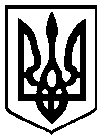 20       року          м. Чернігів № ___________